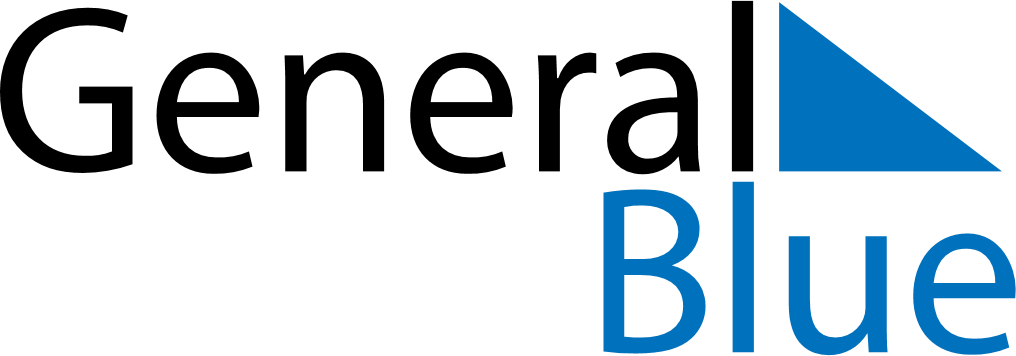 May 2022May 2022May 2022May 2022GreenlandGreenlandGreenlandSundayMondayTuesdayWednesdayThursdayFridayFridaySaturday1234566789101112131314Prayer DayPrayer Day15161718192020212223242526272728Ascension Day293031